KEY:	YES: 	Present at meeting	AP:	Absent – apologies received	AB:	Absent – no apologies received	X:	Not present – not invited or not a member at time of meeting	NR:	Not required to attend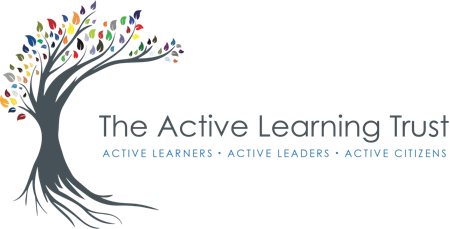 BOARD MEETINGS 2022/23Attendance Record13.10.2208.12.2209.02.2330.03.2325.05.2313.07.23Total AttendancePossible AttendancePercentage AttendanceBESWICKYESYESABYESAPYES4666%BUSHYESYESXXXX22100%COLEYESYESYESYESAPYES5683%CUTCHEYYESYESYESYESYESYES66100%DABROWAXYESAPAPYESAP2540%DANIELSXXXYESYESYES33100%DOOLYESYESYESXXX33100%HARGROVEXXXXYESYES22100%HEALDXXXXXAP010HOLZERXXYESYESYESYES44100%KITTLEXXXXXYES11100%NGUYENXXXXXYES11100%MYERSABABAPXXX030PURDYXXXXXYES11100%STICKLEYYESYESAPYESYESAP4666%QUINNAPAPXXXX020WEAVERYESYESYESXXX33100%MEMBERS ONLYMEMBERS ONLYMEMBERS ONLYMEMBERS ONLYMEMBERS ONLYMEMBERS ONLYMEMBERS ONLYADAMSAPYESNRNRXXCAPRONNRNRNRNRNRNRKERRYESAPNRNRNRNR